                                                                                                               проект № 404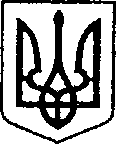                                                                                               УКРАЇНА                         від 23.06.2021р.                                                                                                                                                                                                                                                                                                                                                      ЧЕРНІГІВСЬКА ОБЛАСТЬ    Н І Ж И Н С Ь К А    М І С Ь К А    Р А Д А         сесія VIII скликання   Р І Ш Е Н Н Явід                             2021 р.	           м. Ніжин	                           №Про внесення в перелік земельних ділянокнесільськогосподарського призначення, щопідлягають продажу власникам об’єктів нерухомогомайна, розміщеного на цих ділянках    Відповідно до статей 25, 26, 42, 59, 60, 73 Закону України «Про місцеве самоврядування в Україні», Земельного кодексу України, Регламенту Ніжинської міської ради Чернігівської області, затвердженого рішенням Ніжинської міської ради Чернігівської області VIII скликання від                             27 листопада 2020 року № 3-2/2020,   керуючись рішенням Ніжинської міської ради від 26.09.2018 року  № 5-43/2018  «Про визначення відсоткового розміру авансового внеску вартості земельних ділянок за нормативною грошовою оцінкою»,  розглянувши заяву Бутко А.В., міська рада вирішила:               1. Внести в перелік земельних ділянок несільськогосподарського призначення, що підлягають продажу власникам об’єктів нерухомого майна, розміщеного на цих ділянках, земельну ділянку земель житлової та громадської забудови  для будівництва та обслуговування будівель торгівлі, площею 0,2051 га за адресою:  набережна  Вороб’ївська, 2/1, м. Ніжин Чернігівської області, кадастровий номер 7410400000:02:001:0012, яка використовується  для розміщення літнього майданчика для виносної торгівлі, який є власністю фізичної особи-підприємця Бутко Алли Володимирівни  згідно свідоцтва про право власності на нерухоме майно від 28.11.2011р., серія САЕ № 330570.                                                                                                                                             2. Фінансування робіт з проведення експертної грошової оцінки даних земельних ділянок здійснюється за рахунок внесеного покупцем авансу у розмірі 15 % вартості земельної ділянки, визначеної за нормативною грошовою оцінкою земельної ділянки.                   3. Начальнику управління комунального майна та земельних відносин Ніжинської міської ради  Онокало  І.А. забезпечити оприлюднення даного рішення на офіційному сайті Ніжинської міської ради протягом п’яти робочих днів з дня його прийняття.                             4. Організацію виконання даного рішення покласти на першого заступника міського голови з питань діяльності виконавчих органів ради Вовченка Ф.І. та   управління комунального майна та земельних відносин Ніжинської міської ради (Онокало І.А).			5.   Контроль за виконанням даного рішення покласти на постійну комісію міської ради  з питань регулювання земельних відносин, архітектури, будівництва та охорони навколишнього середовища (голова комісії Глотко В.В.).     Міський голова         				                      Олександр  КОДОЛАПодає:начальник управління комунальногомайна та земельних відносинНіжинської міської ради					       Ірина  ОНОКАЛОПогоджують:секретар міської ради					                 Юрій  ХОМЕНКОперший заступник міського голови                                  	                                                             з питань діяльності виконавчих                                                                                  органів ради                                                                            Федір  ВОВЧЕНКОпостійна комісія міської ради з питань 		                        регулювання земельних відносин,  		            архітектури, будівництва та охорони                                   		                 навколишнього середовища                                               Вячеслав  ГЛОТКОпостійна комісія міської ради з питань                        				    регламенту, законності, охорони прав                                                            	                      і свобод громадян, запобігання корупції,                            			             адміністративно-територіального устрою,                                       		 депутатської діяльності та етики                                          Валерій САЛОГУБначальник відділу містобудування                                                                     	               та архітектури-головний архітектор 	                    Вікторія МИРОНЕНКОначальник відділу юридично-кадрового  					                    забезпечення							          В’ячеслав  ЛЕГАначальник управління культури і туризму Ніжинської міської ради	  	         Тетяна БАССАКголовний спеціаліст – юрист відділу			 бухгалтерського обліку, звітності 			                      та правового забезпечення управління			 комунального майна та земельних 	                    відносин                                                                                Сергій САВЧЕНКО                                   Пояснювальна запискадо проекту рішення Ніжинської міської ради «Про внесення в перелік земельних ділянок несільськогосподарського призначення, що підлягають продажу власникам об’єктів нерухомого майна, розміщеного на цих ділянках»    Даний проект рішення підготовлено відповідно до статтей 25, 26, 42, 59, 60, 73 Закону України «Про місцеве самоврядування в Україні», Земельного кодексу України, Регламенту Ніжинської міської ради Чернігівської області, затвердженого рішенням Ніжинської міської ради Чернігівської області VIII скликання від  27 листопада 2020 року № 3-2/2020,   керуючись рішенням Ніжинської міської ради від 26.09.2018 року                            № 5-43/2018  «Про визначення відсоткового розміру авансового внеску вартості земельних ділянок за нормативною грошовою оцінкою», даний проект рішення підготовано начальником відділу земельних відносин управління комунального майна та земельних відносин Ніжинської міської ради Яковенко В.В.      У даному проекті рішення розглядається питання внесення в перелік земельних ділянок несільськогосподарського призначення, що підлягають продажу власнику об’єктів нерухомого майна, розміщеного на цій ділянці.
            Земельна ділянка знаходиться за адресою: набережна  Вороб’ївська, 2/1, м. Ніжин Чернігівської області, кадастровий номер 7410400000:02:001:0012,  площею 0,2051 га для будівництва та обслуговування будівель торгівлі.                                                                                                                         Начальник управління комунальногомайна та земельних відносин                                                 Ірина ОНОКАЛО  Зауваження  до  проекту  рішення  Ніжинської міської ради  № 404 від 23.06.2021р. «Про внесення в перелік земельних ділянок несільськогосподарського призначення, що підлягають продажу власникам об’єктів нерухомого майна, розміщеного на цих ділянках»Пункт 1 проекту рішення - згідно містобудівної документації – плану зонування території (зонінгу) м. Ніжина Чернігівської області, земельна ділянка по  набережна  Вороб’ївська, 2/1, м. Ніжин Чернігівської області, кадастровий номер 7410400000:02:001:0012,  знаходиться в археологічній зоні.Згідно зі ст. 34 Закону України  «Про охорону культурної спадщини»  та ст. 53 Земельного кодексу України, земельні ділянки під пам’ятками археології відносяться до земель історико-культурного призначення.  Відповідно до ч. 2 і 5 ст. 17  Закону України «Про охорону культурної спадщини»,  пам’ятки археології є державною власністю і не підлягають передачі у приватну власність.Передача у приватну власність земельних ділянок під пам’ятками археології можлива лише за умови проведення за кошти замовника охоронних археологічних досліджень на всій площі землевідводу в повному обсязі, коли предмет охорони буде вилучено (ч. 1 ст. 37, ст.15 Закону України «Про охорону культурної спадщини»).Згідно зі ст. 18 Закону України «Про охорону культурної спадщини» об'єкти культурної спадщини, що є пам'ятками (за винятком пам'яток, відчуження або передання яких обмежується законодавчими актами України), можуть бути відчужені, а також передані власником або уповноваженим ним органом у володіння, користування чи управління іншій юридичній або фізичній особі за наявності погодження відповідного органу охорони культурної спадщини.                Відповідно до ч.2  ст. 29 Регламенту Ніжинської міської ради Чернігівської області, затвердженого рішенням Ніжинської міської ради Чернігівської області VIII скликання від 27 листопада 2020 року № 3-2/2020, у разі неможливості здійснити протягом сесійного засідання належні редагування, доопрацювання проекту рішення Ради та забезпечити надання доопрацьованого проекту рішення усім депутатам, які присутні на пленарному засіданні до його закінчення, такий проект рішення знімається з порядку денного сесії та повертається на доопрацювання з подальшим включенням до порядку денного наступної чергової сесії Міської ради або з вказівкою на подію, яка має неминуче настати. 		 Враховуючи вищевикладене, вважаємо за необхідне  зняти з розгляду  проект  рішення  Ніжинської міської ради  № 404  від 23.06.2021р.  «Про внесення в перелік земельних ділянок несільськогосподарського призначення, що підлягають продажу власникам об’єктів нерухомого майна, розміщеного на цих ділянках» до надання заявником висновку Департаменту культури і туризму, національностей та релігій Чернігівської ОДА з приводу погодження на продаж земельної ділянки у власність.Начальник управління комунальногомайна та земельних відносин                                                 Ірина ОНОКАЛО                                                                                                                                                                                                                                                                                                                            